Table of Contents.In order to help you better, your business plan has been divided into these sections:Your Business Overview        Describe Your Business	3Economic, Demographic, Social  and The Cultural Influencial Factors	3Suppliers, Distributors and Clients	3Industry Classification 	3Industry Trends:	3Government and Industry Regulations	3Your MarketWhich Segment	4What Products & Services	4Its Pricing and  Distribution	4What are the Market Trends	4Which are the Risks Factors	4Your Readiness	4Your CompetitionWho are the competitors, How they compete	4Competition: It’s Strengths and  Weaknesses	4What is Your Competive Advantage	4Sales & Marketing PlanYour Customers	5Your Suppliers	5Marketing, Advertising, Promotions	5Distribution and Your Pricing	5Customer Service Code	5Operating PlanBusiness location  / advantages / lease details	6Equipment / technology / R&D / environmental aspects	6Human Resources PlanYour best Employees	7Business Codes Issues	7Action PlanAction plan & timetable	8Executive SummaryA brief description of the project, the financing required, and additional information that help explain the business plan	9Financial PlanYou will describe your company’s financial picture, its performance: Historical and projected with this Business Plan.You will Include volume of sales, the cost of goods sold, the  expenses, a clear business income statement overview, detailed balance sheet with Proffit and Loss statement.The cash flow budget, financial requirements, direct and indirect performance indicators, and your own personal financial  status.Your Business OverviewYourMarket

Your CompetitionSales & Marketing PlanIf you are a start-up and do not yet have clients or suppliers, you should still contact potential clients and suppliers and include letters of intent and market research information to help show your sales potential. Additional Important Information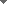  Additional Important InformationOperating Plan
In this section, describe the physical aspect of your business operations: your location, current and future capacity, lease details, your equipment and technological requirements, and any environmental or other regulations that apply.Human Resources Pla
This section details your human resources plan: key staff, policies & procedures. If your business is expanding, indicate what future resources will be needed.Business Codes Issues Action  Plan
This section details the future action the business plans to take, usually over the next 2 to 3 years.  Any Additional Information Executive Summary
In this section, you provide a summary of the reasons you are seeking financing, together with a summary of your business operations.In this section, you give a brief description of your company and where it stands in the marketplace.In this section, you give a brief description of your company and where it stands in the marketplace.Name  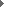 In this section, you give a brief description of your company and where it stands in the marketplace.In this section, you give a brief description of your company and where it stands in the marketplace.In this section, you give a brief description of your company and where it stands in the marketplace.In this section, you give a brief description of your company and where it stands in the marketplace.Profession In this section, you give a brief description of your company and where it stands in the marketplace.In this section, you give a brief description of your company and where it stands in the marketplace.In this section, you give a brief description of your company and where it stands in the marketplace.In this section, you give a brief description of your company and where it stands in the marketplace.Business AddressIn this section, you give a brief description of your company and where it stands in the marketplace.In this section, you give a brief description of your company and where it stands in the marketplace.In this section, you give a brief description of your company and where it stands in the marketplace.In this section, you give a brief description of your company and where it stands in the marketplace.PhoneFAX  In this section, you give a brief description of your company and where it stands in the marketplace.In this section, you give a brief description of your company and where it stands in the marketplace.In this section, you give a brief description of your company and where it stands in the marketplace.In this section, you give a brief description of your company and where it stands in the marketplace.E-MailDescribe your businessEconomic, Demographic, Social  and The Cultural Influencial FactorsSuppliers, Distributors and ClientsIndustry  classificationIndustry trendsGovernment and  Industry  RegulationsWhich SegmentWhat Products 
& ServicesIts Pricing and DistributionWhat are the Market Trends Which are the Risks FactorsYour ReadinessWho are the competitors, How they competeCompetition: It’s Strengths and  WeaknessesWhat is Your Competive AdvantageYour CustomersName and AddressHow long?What Products or ServicesYour CustomersAYour CustomersBYour CustomersCYour CustomersDEYour SuppliersName and AddressHow long?What Products or ServicesYour SuppliersAYour SuppliersBYour SuppliersCYour SuppliersDEMarketing, Advertising, PromotionsDistribution and Your PricingCustomer Service CodeBusiness Location How Big and Capacity What are the advantages & disadvantages Own or Lease the premisesWhat Equipment, Fixtures and FurnitureFuture 
Investments or Expenses /
in Technology that are requiredResearch  and  Development neededCompliance with Environmental IssuesAny Additional Business Related InformationYour best EmployeesTitle Name and PositionsTitle Name and PositionsThe 
ResponsibilitiesWhat QualificationsYour best EmployeesIYour best EmployeesIIIIIIVVRegular Hours of 
OperationsNumber of EmployeesPerformance Measurement PlansEmployees Training ProgramBonuses and Fringe BenefitsVacations Plan ProgramImplementation , Action PlanAction or TaskAction or TaskResponsible IndividualImplementation , Action PlanAImplementation , Action PlanBCDEFGYour Project, Describe the ObjectivesBusiness History of OperationsYour Products and ServicesTell Us about the 
Financing of your ProjectPersonelDirector PersonelDirector DirectorWho is the Financial InstitutionWhat Supporting Documents